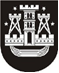 KLAIPĖDOS MIESTO SAVIVALDYBĖS TARYBASPRENDIMASDĖL SUTIKIMO PERIMTI VALSTYBĖS TURTĄ 2017 m. liepos 27 d. Nr. T2-169KlaipėdaVadovaudamasi Lietuvos Respublikos vietos savivaldos įstatymo 6 straipsnio 12 punktu, Lietuvos Respublikos valstybės ir savivaldybių turto valdymo, naudojimo ir disponavimo juo įstatymo 6 straipsnio 2 punktu, 12 straipsnio 2 dalimi, 20 straipsnio 1 dalies 5 punktu ir atsižvelgdama į Neįgalumo ir darbingumo nustatymo tarnybos prie Socialinės apsaugos ir darbo ministerijos 2017-05-26 raštą Nr. R-17991 „Dėl nekilnojamo turto perdavimo“, Klaipėdos miesto savivaldybės taryba nusprendžia:1. Sutikti perimti Klaipėdos miesto savivaldybės nuosavybėn savarankiškoms funkcijoms įgyvendinti valstybei nuosavybės teise priklausantį ir šiuo metu Neįgalumo ir darbingumo nustatymo tarnybos prie Socialinės apsaugos ir darbo ministerijos patikėjimo teise valdomą nekilnojamąjį turtą – administracines patalpas K. Donelaičio g. 3, Klaipėdoje (unikalus Nr. 2190-0006-7014:0007, pastato, kuriame yra patalpa, pažymėjimas plane – 1A3p, patalpų indeksai – nuo 1-1 iki 1-18, bendras plotas – 188,94 kv. m), su galiojančia panaudos sutartimi, pagal kurią patalpas laikinai valdo ir naudoja asociacija Klaipėdos samariečių bendrija.2. Perduoti sprendimo 1 punkte nurodytą turtą, jį perėmus savivaldybės nuosavybėn, Klaipėdos miesto savivaldybės administracijai valdyti, naudoti ir disponuoti patikėjimo teise.3. Įgalioti Klaipėdos miesto savivaldybės administracijos direktorių savivaldybės vardu pasirašyti sprendimo 1 punkte nurodyto turto perdavimo ir priėmimo aktą.4. Skelbti šį sprendimą Klaipėdos miesto savivaldybės interneto svetainėje. Savivaldybės mero pavaduotojasArtūras Šulcas